УПРАВЛЕНИЕ ФЕДЕРАЛЬНОЙ СЛУЖБЫ ГОСУДАРСТВЕННОЙ СТАТИСТИКИ ПО АЛТАЙСКОМУ КРАЮ И РЕСПУБЛИКЕ АЛТАЙ(АЛТАЙКРАЙСТАТ)Чернышевского ул.,  д. 57, г. Барнаул, 656049Тел/факс: (385-2) 63-02-64E-mail:altstat@ak.gks.ruhttp://akstat.gks.ruПРЕСС – ВЫПУСКВсемирный день науки за мир и развитиеПри опубликовании ссылка   на Алтайкрайстат обязательнаЕжегодно 10 ноября отмечается Всемирный день науки за мир и развитие. В современных условиях практическое использование естественнонаучных, гуманитарных и научно-технических знаний является одним из основных источников обеспечения развития общества.В 2019 году в Алтайском крае научными исследованиями и разработками занималось 37 организаций (2018 г. – 35 организаций). Ими выполнен объём работ на сумму 2483,9 млн рублей, что составило 108,6% от уровня 2018 года.Штат сотрудников научно-исследовательских организаций на конец 2019 года состоял из 2432 человек (2018 г. – 2455 человек), из них 
1369 человек - исследователи (56,3%), 264 – техники (10,9%), 473 –вспомогательный персонал (19,4%)  и  326 – прочие работники (13,4%). 
В числе исследователей - 109 докторов наук (8,0%), 525 кандидатов наук (38,3%). Женщины-исследователи составили 767 человек (56,0%). Ключевым звеном научно-технического комплекса Алтайского края является «Наукоград – город Бийск», состоящий из 9 организаций, на которых трудилось 1005 человек (41,3% от общего количества научных работников в крае), объем выполненных научных исследований и разработок – 964,7 млн рублей (38,8%).Более подробно с информацией о деятельности научных организаций можно ознакомиться на сайте Росстата (https://www.gks.ru, в разделе «Официальная статистика»/«Наука и инновации»/«Итоги федеральных статистических наблюдений»).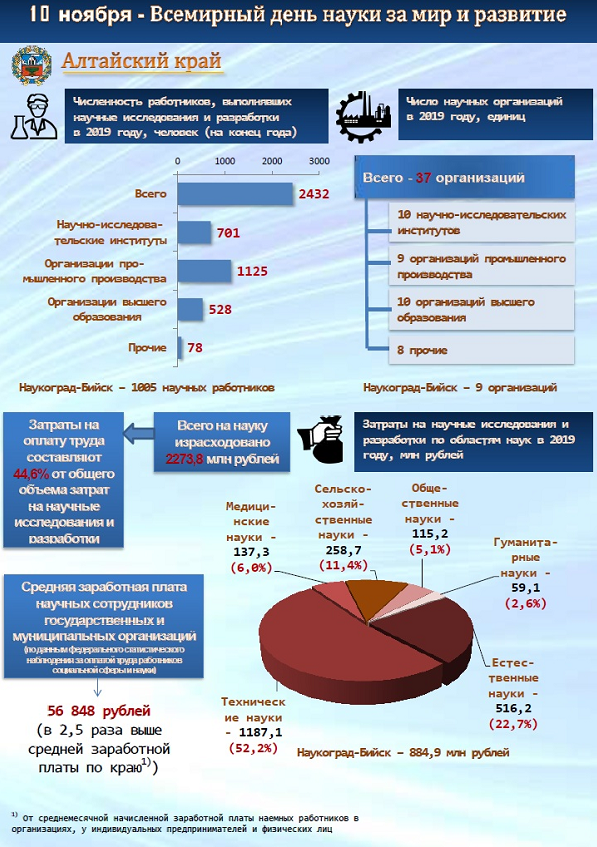 09.11.2020                                                                     г. Барнаул